Проф. Ососков Г.А.  Примерные темы магистерских работ на 2023-24 уч.годРазработка алгоритмов для реконструкции событий в трековых детекторах физики высоких энергий. Разработка программы классификации изображений свёрточными нейронными сетями с применениями в задачах диагностирования заболеваний в биологии и медицине.Разработка программы на языке C++ для реконструкции траекторий элементарных частиц в эксперименте BM@N на основе действующей нейросетевой модели, выполненной на языке Python. Применение информационных методов анализа социальных сетей для определения структуры малых социальных групп.Обработка текстовой информации для сбора данных о заболеваемости и проверки их корреляции с данными по загрязнениям воздуха тяжелыми металлами по Московской области (2019)Моделирование центров хранения и обработки данных с учетом экономических составляющихТребования к студентам:Представление об искусственных нейронных сетях и теории графовУмение программировать на Python и/или  С++ Представление о пользовании библиотеками PyTorch и NumPy.Знание английского языка, хотя бы на уровне беглого чтения.                                                                                        Г.А.Ососков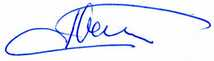 2 сентября 2023   